CUADROS DE BONOS ARGENTINOS EN DOLARES – 05/11/2021BONOS EN PESOS CON CER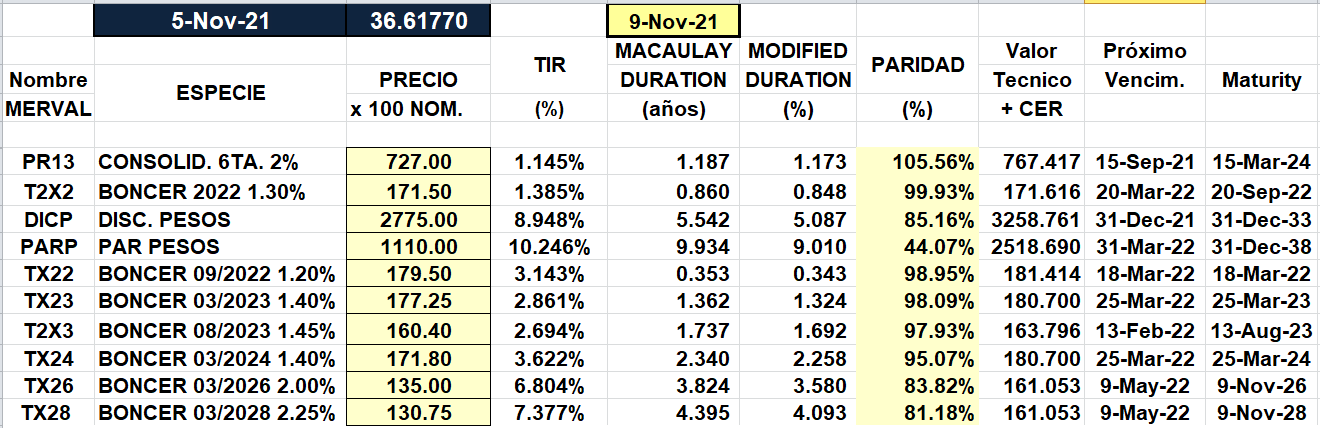 BONOS EN PESOS CON TASA FLOTANTE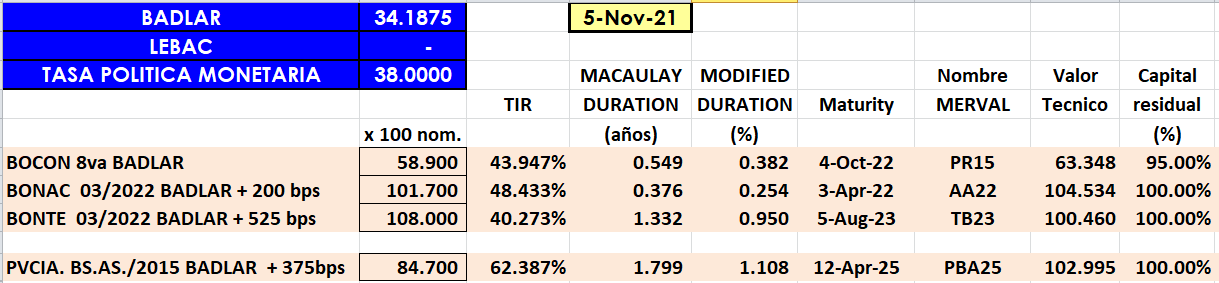 BONOS EN PESOS CON CUPON FIJO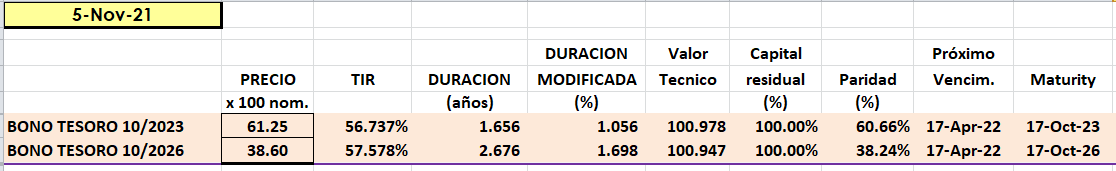 